SNP Memo #2023-2024-40
COMMONWEALTH of VIRGINIA 
Department of Education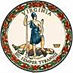 DATE: December 21, 2023TO: Directors, Supervisors, and Contact Persons AddressedFROM: Sandra C. Curwood, PhD, RDN, SandySUBJECT: Updated Policy Memorandum on Procuring Local Meats, Poultry, Seafood, Game, and Eggs for the School and Child Nutrition ProgramsThe purpose of this memorandum is to distribute revised U.S. Department of Agriculture, Food and Nutrition Service (USDA-FNS) guidance related to buying local meat, poultry, seafood, game, and eggs in the National School Lunch Program, School Breakfast Program, Child and Adult Care Food Program, and Summer Food Service Program. The revised policy memorandum, originally published on October 22, 2015, updates questions six, seven, and eight to better reflect opportunities to access domesticated and wild game animals including buffalo as well as other minor technical updates throughout.For More InformationFor more information, please contact your assigned SNP regional specialist for school food authorities or Child Nutrition Programs regional specialist for community organizations.SCC/MVP/fd